ACTA DE REVISIÓN DE PREDEFENSA DE TRABAJO DE GRADOSe consideró realizar las siguientes sugerencias: APROBADO	  CON OBSERVACIONES	   NO APROBADO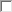 Continuar con el Desarrollo de Trabajo de GradoCorregir y Continuar con el desarrollo de Trabajo de GradoDebe presentar un nuevo proyectoAutorización del JuradoSegún el resultado de la evaluación del Trabajo de Grado, el Jurado examinador autoriza la DEFENSA del trabajo de grado para la fecha:Jurado I: 		C.I	Firma:		 Jurado II:	C. I	Firma:	_Tutor:	 	C. I:	Firma:  	Hoy a losdías del mes dedel añode conformidad con lo establecido en el Reglamento de Trabajo de Grado se constituye como Jurado Examinador:de conformidad con lo establecido en el Reglamento de Trabajo de Grado se constituye como Jurado Examinador:de conformidad con lo establecido en el Reglamento de Trabajo de Grado se constituye como Jurado Examinador:Para la ejecución del acto de pre-defensa de Trabajo de Grado titulado:Para la ejecución del acto de pre-defensa de Trabajo de Grado titulado:Para la ejecución del acto de pre-defensa de Trabajo de Grado titulado:Presentado por:C.I:Como requisito para optar al título de:Como requisito para optar al título de:Como requisito para optar al título de:Páginas Preliminares:Resumen:Introducción.1.- Capítulo I:2.- Capitulo II:3.- Capitulo III:4.- Capitulo IV:5.- Capítulo V (Si aplica o la propuesta):6:- Conclusiones:7.- Recomendaciones:8.- Referencias:Día:MesAño:Hora: